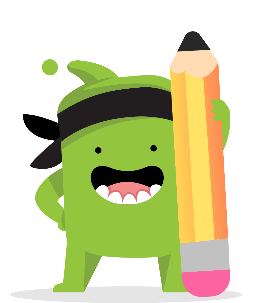 Schrijf de woorden van het woordpakket in het juiste huis.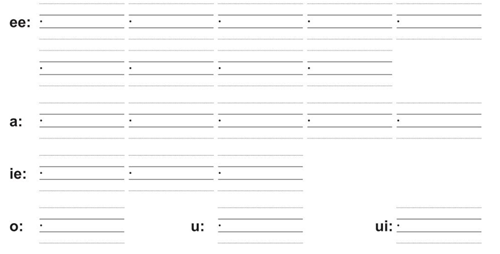 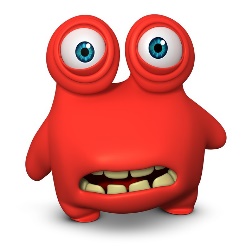 Vul aan met passende woorden uit het woordpakket.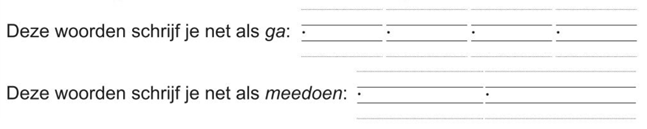 Schrijf de zinnen over. Vervang de tekeningen door een woord uit het pakket.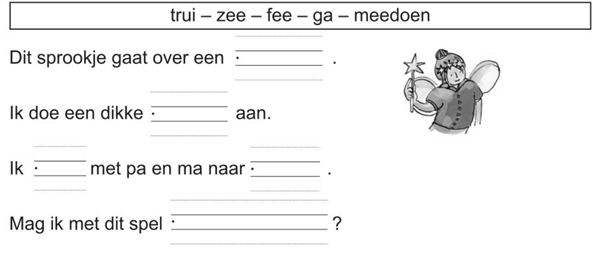 Lees de woorden van rechts naar links en schrijf ze dan goed op. 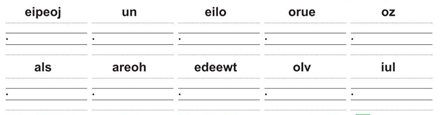 Lees deze gekke zinnen. Bij het drukken liep iets mis. Kun jij de zinnen goed maken? Schrijf ze op. 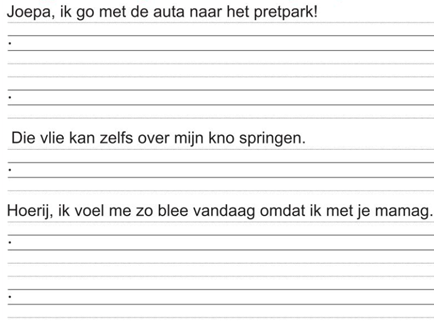 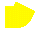 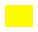 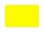 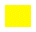 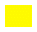 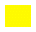 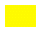 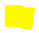 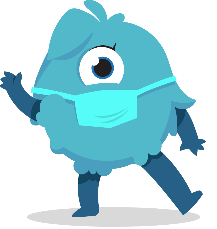 Oefen hier je woordpakket.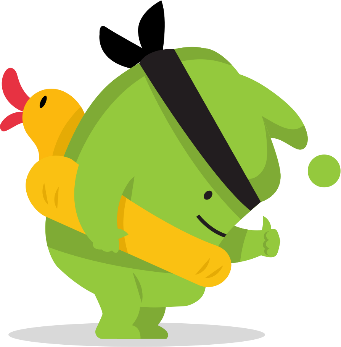 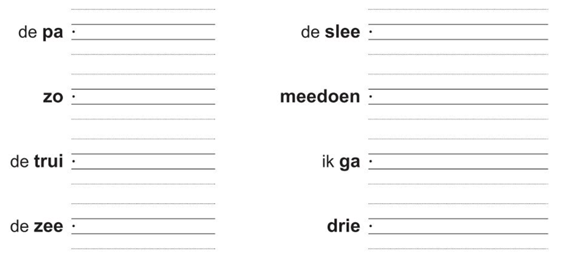 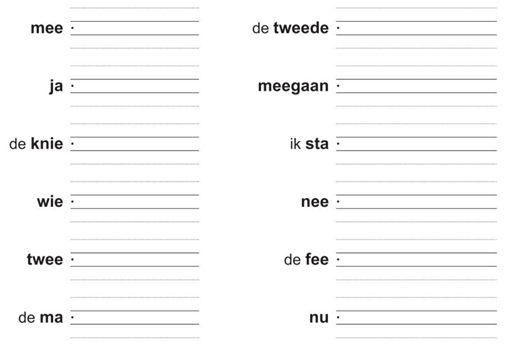 Alle letters zijn los. Plak ze terug aan elkaar.  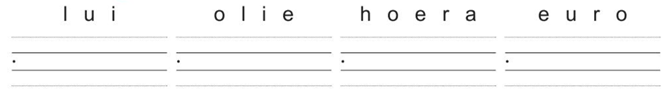 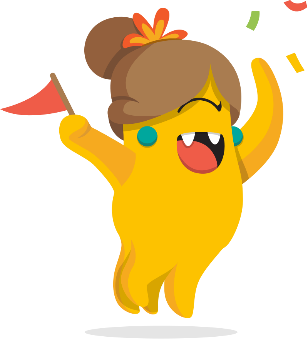 Woordpakket 6(Woorden met op het einde a, u, o, ie, ui of ee)meejade kniewietweede made pazode truide zeede tweedemeegaanik staneede feenude sleemeedoenik gadrie